Untuk kombinasi kapasitor seperti ditunjukkan pada gambar, beda potensial VA-VD  sama dengan 60 V.  Hitunglah : (a) kapasitansi  ekivalen  dari  kombinasi  tersebut,   (b) beda potensial VB-VD , (c) muatan pada kapasitor 15 F, dan (d) energi yang tersimpan dalam kapasitor 10 F. Untuk rangkaian di bawah ini (Gambar 2), hitunglah: (a) arus yang melalui sumber tegangan (emf), (b) beda potensial antara ujung-ujung resistor 20 ohm, dan (c) daya yang terdisipasi dalam resistor 30 ohm.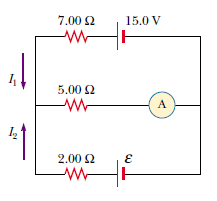 Amperemeter pada gambar 3 membaca arus sebesar 2,00 A. Carilah I1 , I 2 , dan V.Jika arus listrik  i yang mengalir dalam rangkaian (gambar 3) adalah  2,0 A, hitunglah  beda potensial (VB-VA). Dalam rangkaian yang diperlihatkan dalam gambar 3, carilah: (a) arus listrik yang melalui R1, (b) resistor R1, (c) tegangan V2. (d) Jika rangkaian diputus di titik x, berapakah arus listrik yang melalui R1.